ISTITUTO COMPRENSIVO STATALE  “PADRE ISAIA COLUMBRO”Scuola dell’Infanzia, Primaria e Secondaria di I gradoTocco Caudio – Foglianise –CastelpotoVia la Riola – 82030 –Tocco Caudio (BN)E-mail: bnic834005@istruzione.it – bnic834005@pec.istruzione.itC.F.: 80004550622 – Sito Web: www.icfoglianise.gov.itALLEGATO 2  - SCHEDA DI AUTOVALUTAZIONE/VALUTAZIONE TITOLI ESPERTICodice Identificativo Progetto: 10.1.1A-FSEPON-CA-2017-526(riferimento Avviso Prot.n.  569 /04-05 del  20/02/2018)COGNOME______________________________________ NOME________________________________ INCARICO RICHIESTO: _____________________________ (come da istanza di partecipazione allegata).Tutti i titoli e le esperienze di cui si chiede la valutazione devono essere inseriti nel Curriculum Vitae ed evidenziati al fine di facilitarne l’individuazione. Luogo e data____________________________                        Firma  ______________________________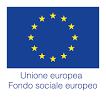 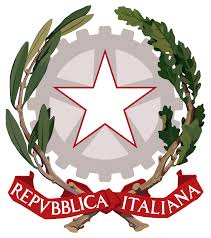 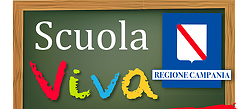 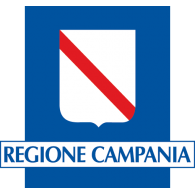 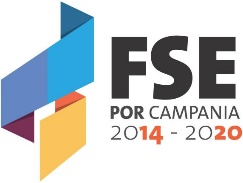 MODULO  1 - L’avventura del rugby: sport della metaMODULO  1 - L’avventura del rugby: sport della metaMODULO  1 - L’avventura del rugby: sport della metaMODULO  1 - L’avventura del rugby: sport della metaELEMENTIPUNTEGGIOAUTOVALUTAZIONEVALUTAZIONE DIRIGENTE SCOLASTICOTITOLI DI STUDIOLaurea in Scienze Motorie Vecchio Ordinamento/Specialistica5 puntiLaurea Triennale3 puntiDiploma Scuola Secondaria di II Grado2 puntiCOMPETENZE/ESPERIENZE PREGRESSECompetenze certificate nella didattica laboratoriale con l’utilizzo delle tecnologie, nella didattica innovativa, nella gestione del gruppo classe2 punti per ogni certificazioneEsperienze pregresse di attività legate al potenziamento della pratica sportiva1 punto per ogni esperienzaEsperienze pregresse di attività svolte in qualità di atleta e/o allenatore presso associazioni sportive di Rugby2 punti per ogni anno di esperienzaAllenatore FIR3 puntiTOTALEMODULO  3 – IL FUTURO CON …I MESTIERI DEL PASSATOMODULO  3 – IL FUTURO CON …I MESTIERI DEL PASSATOMODULO  3 – IL FUTURO CON …I MESTIERI DEL PASSATOMODULO  3 – IL FUTURO CON …I MESTIERI DEL PASSATOELEMENTIPUNTEGGIOAUTOVALUTAZIONEVALUTAZIONE DIRIGENTE SCOLASTICOTITOLI DI STUDIOLaurea conseguita presso Accademia Belle Arti/Laurea in Architettura/Conservazione Dei Beni Culturali Vecchio Ordinamento/Specialistica5 puntiLaurea Triennale3 puntiDiploma Scuola Secondaria di II Grado Liceo Artistico4 puntiCOMPETENZE/ESPERIENZE PREGRESSECompetenze certificate nel settore storico/artistico (Master- Perfezionamento- Corso Biennale- Annuale…)2 punti per ogni certificazioneCompetenze in storia locale1 punto per ogni esperienzaCompetenze in artigianato locale1 punti per realizzazione di opereCompetenze nella lavorazione dell’argilla e della cartapesta2 punti per ogni corso, giornata di studio e realizzazione di opereTOTALEMODULO  4 – L’ARTE DELL’INTRECCIO DELLA PAGLIAMODULO  4 – L’ARTE DELL’INTRECCIO DELLA PAGLIAMODULO  4 – L’ARTE DELL’INTRECCIO DELLA PAGLIAMODULO  4 – L’ARTE DELL’INTRECCIO DELLA PAGLIAELEMENTIPUNTEGGIOAUTOVALUTAZIONEVALUTAZIONE DIRIGENTE SCOLASTICOTITOLI DI STUDIOLaurea conseguita presso Accademia Belle Arti/Laurea in Architettura/Conservazione Dei Beni Culturali Vecchio Ordinamento/Specialistica5 puntiLaurea Triennale3 puntiDiploma Scuola Secondaria di II Grado 2 puntiLiceo Artistico4 puntiCOMPETENZE/ESPERIENZE PREGRESSECompetenze ed esperienze sull’arte della paglia/Artigianato e Storia Locale5 punti per ogni anno di esperienza dichiarataTOTALEMODULO  5 – BULLISMO E CYBERBULLISMO…NOI GENITORI PEDAGOGICAMENTE CONSAPEVOLIMODULO  5 – BULLISMO E CYBERBULLISMO…NOI GENITORI PEDAGOGICAMENTE CONSAPEVOLIMODULO  5 – BULLISMO E CYBERBULLISMO…NOI GENITORI PEDAGOGICAMENTE CONSAPEVOLIMODULO  5 – BULLISMO E CYBERBULLISMO…NOI GENITORI PEDAGOGICAMENTE CONSAPEVOLIELEMENTIPUNTEGGIOAUTOVALUTAZIONEVALUTAZIONE DIRIGENTE SCOLASTICOTITOLI DI STUDIOLaurea in Scienze Dell’Educazione/Psicologia/Scienze Giuridiche/Sociologia Vecchio  Ordinamento/Specialistica5 puntiLaurea Triennale3 puntiMaster sulla tematica del bullismo4 punti per ogni MasterCorso di perfezionamento post laurea sulla tematica del bullismo e del cyberbullismo4 punti per ogni corsoCOMPETENZE/ESPERIENZE PREGRESSECompetenze certificate in ambito socio-psico- pedagogico come Formatore per Adulti /Minori4 punti per ogni esperienza certificataCompetenze certificate nell’utilizzo delle nuove  tecnologie 6 punti per ogni titoloTOTALEMODULO  6 – ASCOLTARSI, RACCONTARSI, EMOZIONARSIMODULO  6 – ASCOLTARSI, RACCONTARSI, EMOZIONARSIMODULO  6 – ASCOLTARSI, RACCONTARSI, EMOZIONARSIMODULO  6 – ASCOLTARSI, RACCONTARSI, EMOZIONARSIELEMENTIPUNTEGGIOAUTOVALUTAZIONEVALUTAZIONE DIRIGENTE SCOLASTICOTITOLI DI STUDIOLaurea in Materie Letterarie/Scienze Dell’Educazione/ Filosofia/Storia Vecchio Ordinamento/Specialistica5 puntiLaurea Triennale3 puntiCorsi post laurea in ambitosocio-psico- pedagogico 4 punti per ogni corsoCOMPETENZE/ESPERIENZE PREGRESSECompetenze certificate in ambito della scrittura creativa4 punti per ogni esperienzaEsperienze documentate di percorsi autobiografici (pubblicazioni) 6 punti per ogni pubblicazioneTOTALEMODULO  7 – LA MATEMATICA DEGLI SCACCHIMODULO  7 – LA MATEMATICA DEGLI SCACCHIMODULO  7 – LA MATEMATICA DEGLI SCACCHIMODULO  7 – LA MATEMATICA DEGLI SCACCHIELEMENTIPUNTEGGIOAUTOVALUTAZIONEVALUTAZIONE DIRIGENTE SCOLASTICOTITOLI DI STUDIOLaurea in Materie Scientifiche (Matematica/Scienze Biologiche/Scienze Naturali/ Scienze Geologiche) e in Ingegneria Vecchio Ordinamento/Specialistica5 puntiLaurea Triennale3 puntiCorsi post laurea in ambito Scientifico e Matematico Didattico4 punti per ogni corsoCOMPETENZE/ESPERIENZE PREGRESSEEsperienza documentata in gioco degli scacchi6 punti per ogni anno di esperienza documentataIscrizione associazione Gioco degli Scacchi5 puntiTOTALEMODULO  8 – BULLI…NON SI NASCEMODULO  8 – BULLI…NON SI NASCEMODULO  8 – BULLI…NON SI NASCEMODULO  8 – BULLI…NON SI NASCEELEMENTIPUNTEGGIOAUTOVALUTAZIONEVALUTAZIONE DIRIGENTE SCOLASTICOTITOLI DI STUDIOLaurea in Scienze Dell’Educazione/Psicologia/Scienze Giuridiche/Sociologia Vecchio Ordinamento/Specialistica5 puntiLaurea Triennale3 puntiMaster sulla tematica del bullismo4 punti per ogni MasterCOMPETENZE/ESPERIENZE PREGRESSECompetenze certificate in ambito socio-psico- pedagogico4 punti per ogni certificazioneEsperienza documentata in materia di bullismo e cyberbullismo in percorsi formativi-laboratoriali e progettuali scolastici6 punti per ogni anno di esperienzaTOTALE